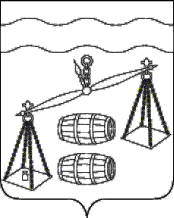 СЕЛЬСКОЕ  ПОСЕЛЕНИЕ «СЕЛО ХОТЕНЬ»Калужская областьСЕЛЬСКАЯ  ДУМАРЕШЕНИЕОб утверждении Положения о муниципальномконтроле в сфере  благоустройства на территориисельского поселения «Село Хотень»В соответствии с Федеральным законом от 06.10.2003 N 131-ФЗ "Об общих принципах организации местного самоуправления в Российской Федерации", Федеральным законом от 31.07.2020 N 248-ФЗ "О государственном контроле (надзоре) и муниципальном контроле в Российской Федерации", руководствуясь Уставом СП «Село Хотень», Сельская Дума СП «Село Хотень» Р Е Ш И Л А :Утвердить Положение о муниципальном контроле в сфере благоустройства на территории сельского поселения «Село Хотень» (приложение).Признать утратившими силу следующие Решения Сельской Думы сельского поселения «Село Хотень»:-Решение Сельской Думы сельского поселения «Село Хотень» от 10.09.2021 № 62 «Об утверждении Положения о муниципальном контроле в сфере Благоустройства на территории сельского поселения «Село Хотень»;- Решение Сельской Думы сельского поселения «Село Хотень» от 28.10.2022 № 106 «О внесении изменений и дополнений в  Решение Сельской Думы сельского поселения «Село Хотень» от 10.09.2021 № 62 «Об утверждении Положения о муниципальном контроле в сфере Благоустройства на территории сельского поселения «Село Хотень»;3. Настоящее решение вступает в силу после его обнародования и подлежит размещению на официальном сайте администрации МР «Сухиничский район» в сети Интернет.4. Контроль за исполнением настоящего решения возложить на администрацию СП «Село Хотень».Глава сельского поселения«Село Хотень»                                                                                  В.И. ДемкинПриложение кРешению Сельской ДумыСП «Село Хотень»от 27.06.2023  № 141ПОЛОЖЕНИЕО МУНИЦИПАЛЬНОМ КОНТРОЛЕ В СФЕРЕ БЛАГОУСТРОЙСТВАСЕЛЬСКОГО ПОСЕЛЕНИЯ «СЕЛО ХОТЕНЬ»1. Настоящее Положение разработано в соответствии с Федеральным законом от 31.07.2020 № 248-ФЗ «О государственном контроле (надзоре) и муниципальном контроле в Российской Федерации» (далее- Федеральный закон № 248-ФЗ) и устанавливает порядок организации и осуществления муниципального контроля в сфере благоустройства  на территории сельского поселения «Село Хотень» (далее – муниципальный контроль в сфере благоустройства).2. Предметом муниципального контроля в сфере благоустройства является соблюдение юридическими лицами, индивидуальными предпринимателями, гражданами (далее - контролируемые лица) обязательных требований Правил благоустройства территорий сельского поселения «Село Хотень» (далее - Правила благоустройства), в том числе требований к обеспечению доступности для инвалидов объектов социальной, инженерной и транспортной инфраструктуры и предоставляемых услуг (далее - обязательные требования).3. В соответствии с частью 1 статьи 16 Федерального закона № 248-ФЗ объектом  муниципального контроля в сфере благоустройства является деятельность, действия (бездействие) граждан и организаций, в рамках которых должны соблюдаться обязательные требования Правил благоустройства, в том числе предъявляемые к гражданам и организациям, осуществляющим деятельность, действия (бездействие).В случае рассмотрения вопросов (по согласованию) контрольный орган вправе привлекать для проведения мероприятий по муниципальному контролю в сфере благоустройства третьих лиц.4. Органом местного самоуправления уполномоченным на осуществление муниципального контроля в сфере благоустройства, является администрация сельского поселения «Село Хотень» (далее - орган муниципального контроля).5. От имени органа муниципального контроля, муниципальный контроль  в сфере благоустройства вправе осуществлять следующие должностные лица: глава администрации сельского поселения «Село Хотень»; должностное лицо органа муниципального контроля, к должностным обязанностям которого должностной инструкцией отнесено осуществление полномочий по муниципальному контролю в сфере благоустройств, в том числе проведение профилактических мероприятий и контрольных мероприятий (далее – инспектор): В соответствии с частью 2 статьи 27 Федерального закона № 248-ФЗ, инспекторы, уполномоченные на проведение конкретного профилактического мероприятия или контрольного мероприятия (далее — контрольные мероприятия), определяются решением Сельской Думы сельского поселения «Село Хотень» о проведении профилактического мероприятия или контрольного мероприятия.6. В соответствии с частью 2 статьи 16 и частью 5 статьи 17 Федерального закона № 248-ФЗ в рамках осуществления муниципального земельного контроля ведется учет объектов муниципального контроля с использованием информационных систем.В соответствии с частью 3 статьи 46 Федерального закона  № 248-ФЗ перечень объектов контроля размещается на официальном сайте администрации муниципального района «Сухиничский район»  в информационно-телекоммуникационной сети Интернет. Информация об объектах муниципального контроля и связанных с ними контролируемых лицах актуализируется по мере ее поступления от государственных органов и иных организаций.7. Для целей управления рисками причинения вреда (ущерба) охраняемым законом ценностям при осуществлении муниципального контроля в сфере благоустройства, объекты контроля подлежат отнесению к одной из категорий риска причинения вреда (ущерба).Система оценки и управления рисками при осуществлении муниципального контроля в сфере благоустройства на территории сельского поселения не применяется.8. В соответствии с частью 9 и частью 10 статьи 23 Федерального закона № 248-ФЗ,  в целях оценки риска причинения вреда (ущерба) при принятии решения о проведении и выборе вида внепланового контрольного мероприятия применяются индикаторы риска нарушения обязательных требований, установленные приложением № 1 к настоящему Положению.9. При осуществлении муниципального контроля в сфере благоустройства, в соответствии со статьей 45 Федерального закона № 248-ФЗ, орган муниципального контроля проводит следующие профилактические мероприятия: а) информирование;б) консультирование.в) профилактический визит;  г) обобщение правоприменительной практики;д) объявление предостережения.10. Органом муниципального контроля осуществляется информирование контролируемых лиц и иных заинтересованных лиц по вопросам соблюдения обязательных требований в порядке, предусмотренном статьей 46 Федерального закона № 248-ФЗ.11. Должностное лицо администрации СП «Село Хотень» по обращениям контролируемых лиц и их представителей осуществляет консультирование (дает разъяснения по вопросам, связанным с организацией и осуществлением муниципального контроля в сфере благоустройства) в соответствии со статьей 50 Федерального закона № 248-ФЗ.Консультирование может осуществляться по телефону, посредством видео-конференц-связи, на личном приеме либо в ходе проведения профилактического мероприятия, контрольного мероприятия.Консультирование по телефону, а также на личном приеме осуществляется должностным лицом администрации СП «Село Хотень» в соответствии с графиком консультирования, утверждаемым главой администрации СП «Село Хотень». График консультирования размещается на официальном сайте администрации МР «Сухиничский район» (http:// suxinichi-r40.gosweb.gosuslugi.ru)  в информационно-телекоммуникационной сети Интернет. Дата и время консультирования, осуществляемого посредством видео-конференц-связи, определяется должностным лицом администрации СП «Село Хотень» по согласованию с контролируемым лицом.Должностные лица, осуществляющие консультирование, дают устный ответ по существу каждого поставленного вопроса. Перечень вопросов, по которым осуществляется консультирование, в том числе перечень вопросов, по которым осуществляется письменное консультирование:а) предмет муниципального контроля в сфере благоустройства;б) соблюдение обязательных требований в области муниципального контроля в сфере благоустройства;в) перечень и порядок осуществления профилактических мероприятий;г) виды и порядок проведения контрольных мероприятий;д) порядок обжалования решений органа муниципального контроля, действий (бездействия) его должностных лиц.В случае невозможности предоставления устного ответа по существу поставленных вопросов в ходе консультирования должностным лицом осуществляется письменное консультирование посредством направления письменного ответа в адрес контролируемого лица в сроки, установленные законодательством Российской Федерации о рассмотрении обращений граждан.В случае поступления пяти и более однотипных обращений от контролируемых лиц (их представителей) консультирование осуществляется посредством размещения письменного разъяснения, подписанного главой администрации СП «Село Хотень» на официальном сайте администрации муниципального района «Сухиничский район» в информационно-телекоммуникационной сети Интернет. 12. Профилактический визит  в отношении контролируемых лиц проводится инспектором в порядке, установленном статьей 52 Федерального закона № 248-ФЗ.Обязательный профилактический визит проводится с предварительным информированием контролируемого лица не позднее, чем за пять рабочих дней до даты его проведения. Срок проведения обязательного профилактического визита не может превышать одного рабочего дня.13. Обобщение правоприменительной практики проводится органом муниципального контроля в соответствии со статьей 47 Федерального закона № 248-ФЗ.По итогам обобщения правоприменительной практики орган муниципального контроля обеспечивает подготовку доклада, содержащего результаты обобщения правоприменительной практики.Доклад, содержащий результаты обобщения  правоприменительной практики готовится один раз в год,  утверждается постановлением администрации СП «Село Хотень» и размещается на официальном сайте администрации муниципального района «Сухиничский район» в информационно-телекоммуникационной сети Интернет до 15 марта года, следующего за отчетным годом.14. При наличии сведений, предусмотренных частью 1 статьи 49 Федерального закона № 248-ФЗ, орган муниципального контроля в соответствии со статьей 49 Федерального закона № 248-ФЗ объявляет контролируемому лицу предостережение о недопустимости нарушения обязательных требований и предлагает принять меры по обеспечению соблюдения обязательных требований. Контролируемое лицо вправе в течение 20 рабочих дней после получения предостережения подать в орган муниципального контроля возражение в отношении указанного предостережения (далее - возражение). В возражении указываются:а) фамилия, имя и отчество (при наличии), сведения о месте жительства заявителя - физического лица либо наименование, сведения о месте нахождения заявителя - юридического лица, а также номер (номера) контактного телефона, адрес (адреса) электронной почты (при наличии) и почтовый адрес, по которым должен быть направлен ответ;б) сведения о предостережении и должностном лице, направившем такое предостережение;в) доводы, на основании которых заявитель не согласен с предостережением.Возражения направляются контролируемым лицом в бумажном виде почтовым отправлением в администрацию СП «Село Хотень», или в виде электронного документа на указанный в предостережении адрес электронной почты администрации СП «Село Хотень», или иными указанными в предостережении способами.Орган муниципального контроля в течение 10 рабочих дней со дня получения возражений осуществляет их рассмотрение, по результатам которого принимается решение об удовлетворении возражений и отмене объявленного предостережения либо решение об отказе в удовлетворении возражений. По итогам рассмотрения возражения контролируемому лицу направляется письменный ответ.15. Должностным лицом, уполномоченным для принятия решения о проведении контрольных мероприятий, является глава администрации СП «Село Хотень», либо лицо, исполняющее его обязанности.Муниципальный контроль в сфере благоустройства осуществляется посредством проведения внеплановых контрольных мероприятий, предусматривающих взаимодействие с контролируемым лицом, а также контрольных мероприятий без взаимодействия с контролируемым лицом, проводимых в соответствии с требованиями Федерального закона № 248-ФЗ.В соответствии с частью 2 статьи 61 Федерального закона № 248-ФЗ муниципальный земельный контроль осуществляется без проведения плановых контрольных мероприятий.16. В соответствии с частью 7 статьи 25 Федерального закона № 248-ФЗ в зависимости от оснований проведения контрольных мероприятий, установленных пунктами 1, 3 - 5 части 1 статьи 57 Федерального закона № 248, проводятся следующие виды внеплановых контрольных мероприятий:  а) инспекционный визит;б) документарная проверка;в) выездная проверка.Содержание внеплановых контрольных (надзорных) мероприятий определяется пунктами 17 - 19 настоящего Положения.17. Инспекционный визит проводится в порядке, установленном статьей 70 Федерального закона № 248-ФЗ.В ходе инспекционного визита должностными лицами органа муниципального контроля могут совершаться следующие контрольные действия:а) осмотр;б) опрос;в) получение письменных объяснений;г) истребование документов, которые в соответствии с обязательными требованиями должны находиться в месте нахождения (осуществления деятельности) контролируемого лица (его филиалов, представительств, обособленных структурных подразделений).18. Документарная проверка проводится в порядке, установленном статьей 72 Федерального закона № 248-ФЗ.В ходе документарной проверки рассматриваются документы контролируемых лиц, имеющиеся в распоряжении органа муниципального контроля, результаты предыдущих контрольных мероприятий, материалы рассмотрения дел об административных правонарушениях и иные документы о результатах, осуществленных в отношении этих контролируемых лиц  муниципального контроля.В ходе документарной проверки должностными лицами органа муниципального контроля могут совершаться следующие контрольные (надзорные) действия:а) получение письменных объяснений;б) истребование документов.19. Выездная проверка проводится в порядке, установленном статьей 73 Федерального закона № 248-ФЗ, в целях оценки соблюдения контролируемым лицом обязательных требований, а также оценки выполнения решений органа муниципального контроля.В ходе выездной проверки должностными лицами органа муниципального контроля  могут совершаться следующие контрольные действия:а) осмотр;б) опрос;в) получение письменных объяснений;г) истребование документов.Срок проведения выездной проверки не может превышать десяти рабочих дней. В отношении одного субъекта малого предпринимательства общий срок взаимодействия в ходе проведения выездной проверки не может превышать пятьдесят часов для малого предприятия и пятнадцать часов для микропредприятия. Срок проведения выездной проверки в отношении организации, осуществляющей свою деятельность на территориях нескольких субъектов Российской Федерации, устанавливается отдельно по каждому филиалу, представительству, обособленному структурному подразделению организации или производственному объекту.20. Индивидуальный предприниматель, гражданин, являющиеся контролируемыми лицами, в случаях временной нетрудоспособности, нахождения в командировке, в отпуске,  вправе представить в орган муниципального контроля информацию о невозможности присутствия при проведении контрольного мероприятия подтвержденную соответствующим документом.По результатам рассмотрения указанной информации проведение контрольного мероприятия переносится на срок, необходимый для устранения обстоятельств, послуживших поводом для обращения индивидуального предпринимателя, гражданина в орган муниципального контроля.21. В случае воспрепятствования законной деятельности должностного лица (должностных лиц) органа муниципального контроля  при проведении контрольных мероприятий, предусмотренных подпунктом "в" пункта 16 настоящего Положения, для фиксации доказательств нарушений обязательных требований должностным лицом (должностными лицами) могут использоваться фотосъемка, аудио- и видеозапись.Фотографии, аудио- и видеозаписи, используемые для фиксации доказательств, должны позволять однозначно идентифицировать объект фиксации, отражающий нарушение обязательных требований. Фотографии, аудио- и видеозаписи, используемые для доказательств нарушений обязательных требований, прикладываются к акту контрольного мероприятия.Фиксация нарушений обязательных требований при помощи фотосъемки проводится не менее чем двумя снимками каждого из выявленных нарушений обязательных требований. При осуществлении аудио- и видеозаписи в начале и конце записи должностным лицом делается уведомление о дате, месте, времени начала и окончания осуществления записи.22. Результаты контрольного мероприятия оформляются в порядке, установленном главой 16 Федерального закона № 248-ФЗ.        23. Проведение органами муниципального контроля в сфере благоустройства плановых контрольных мероприятий в отношении объектов контроля в зависимости от присвоенной категории риска осуществляется со следующей периодичностью:      -для объектов контроля, отнесенных к категории среднего риска, - не чаще чем один раз в 3 года и не реже чем один раз в 6 лет;     -для  объектов контроля, отнесенных к категории умеренного риска, - не чаще чем один раз в 5 лет и не реже чем один раз в 6 лет.      В отношении объектов контроля, отнесенных к категории низкого риска, плановые контрольные (надзорные) мероприятия не проводятся.      В ежегодные планы плановых контрольных мероприятий подлежат включению контрольные (надзорные) мероприятия в отношении объектов контроля, принадлежащих на праве собственности, праве (постоянного) бессрочного пользования или ином праве, а также используемых на праве аренды гражданами и юридическими лицами, для которых в году реализации ежегодного плана истекает период времени с даты окончания проведения последнего планового контрольного (надзорного) мероприятия, который установлен для объектов контроля, отнесенных к категории:    -среднего риска, - не менее 3 лет;    -умеренного риска, - не менее 5 лет.     В случае если ранее плановые контрольные (надзорные) мероприятия в отношении объектов контроля не проводились, в ежегодный план подлежат включению объекты контроля после истечения одного года с даты возникновения у правообладателя таких прав.24. Оценка результативности и эффективности деятельности органа муниципального контроля осуществляется в соответствии со статьей 30 Федерального закона № 248-ФЗ.В систему показателей результативности и эффективности деятельности органа муниципального контроля входят ключевые показатели муниципального контроля и их целевые значения, установленные приложением № 2 к настоящему Положению, а также индикативные показатели для муниципального контроля.25. Решения и действия (бездействие) должностных лиц органа муниципального контроля могут быть обжалованы в порядке, установленном законодательством Российской Федерации.Досудебный порядок подачи жалоб, установленный главой 9 Федерального закона № 248-ФЗ, при осуществлении муниципального контроля в сфере благоустройства не применяется.Приложение 1к Положению о муниципальном контроле в сфере благоустройствав СП «Село Хотень»ПЕРЕЧЕНЬИНДИКАТОРОВ РИСКА НАРУШЕНИЯ ОБЯЗАТЕЛЬНЫХ ТРЕБОВАНИЙ, ИСПОЛЬЗУЕМЫХ ДЛЯ ОПРЕДЕЛЕНИЯ НЕОБХОДИМОСТИ ПРОВЕДЕНИЯ ВНЕПЛАНОВЫХ ПРОВЕРОК ПРИ ОСУЩЕСТВЛЕНИИ МУНИЦИПАЛЬНОГО КОНТРОЛЯ В СФЕРЕ БЛАГОУСТРОЙСТВА1. Наличие мусора и иных отходов производства и потребления на прилегающей территории или на иных территориях общего пользования.2. Наличие на прилегающей территории карантинных, ядовитых и сорных растений, порубочных остатков деревьев и кустарников.3. Наличие самовольно нанесенных надписей или рисунков на фасадах нежилых зданий, строений, сооружений, на других стенах зданий, строений, сооружений, а также на иных элементах благоустройства и в общественных местах.4. Наличие препятствующей свободному и безопасному проходу граждан наледи на прилегающих территориях.5. Наличие сосулек на кровлях зданий, сооружений.6. Наличие ограждений, препятствующих свободному доступу маломобильных групп населения к объектам образования, здравоохранения, культуры, физической культуры и спорта, социального обслуживания населения.7. Уничтожение или повреждение специальных знаков, надписей, содержащих информацию, необходимую для эксплуатации инженерных сооружений.8. Осуществление земляных работ без разрешения на их осуществление либо с превышением срока действия такого разрешения.9. Создание препятствий для свободного прохода к зданиям и входам в них, а также для свободных въездов во дворы, обеспечения безопасности пешеходов и безопасного пешеходного движения, включая инвалидов и другие маломобильные группы населения, при осуществлении земляных работ.10. Размещение транспортных средств на газоне или иной озелененной или рекреационной территории, размещение транспортных средств на которой ограничено Правилами благоустройства.11. Удаление (снос), пересадка деревьев и кустарников без акта обследования зеленых насаждений или разрешения на пересадку деревьев и кустарников в случаях, когда удаление (снос) или пересадка должны быть осуществлены исключительно в соответствии с такими документами.12. Выпас сельскохозяйственных животных и птиц на территориях общего пользования.Приложение 2к Положению о муниципальном контроле в сфере благоустройствав СП «Село Хотень»КЛЮЧЕВЫЕ ПОКАЗАТЕЛИВИДА КОНТРОЛЯ И ИХ ЦЕЛЕВЫЕ ЗНАЧЕНИЯ, ИНДИКАТИВНЫЕ ПОКАЗАТЕЛИДЛЯ МУНИЦИПАЛЬНОГО КОНТРОЛЯ В СФЕРЕ БЛАГОУСТРОЙСТВАот 27.06.2023                                       № 141№ п/пКлючевые показателиЦелевые значения1.Процент устраненных нарушений из числа выявленных нарушений Не менее 70%2.Процент обоснованных жалоб на действия (бездействие) контрольного органа и (или) его должностного лица при проведении контрольных мероприятийНе более 10%3.Процент отмененных результатов контрольных мероприятийНе более 10%